ATENÇÃO: Preencha este formulário, digitando os dados solicitados, imprima e anexe cópias da Identidade; do CPF; do comprovante de residência e da Declaração Escolar de que está cursando o 3º ano ou o Certificado de Conclusão do Ensino Médio em Escola Pública, bem como o comprovante de inscrição no Exame Nacional do Ensino Médio (ENEM 2019). Depois, basta entregar a documentação (formulário preenchido e cópias dos documentos), até o dia 2 de agosto, na sede da Secretaria de Juventude, Esportes e Lazer, que fica localizada no Parque Euclides Dourado e funciona, de segunda a sexta-feira, das 8 às 13h. Qualquer dúvida ligue para (87) 3762-7085. 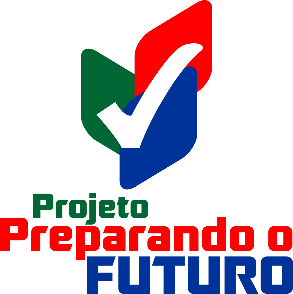 GOVERNO MUNICIPAL DE GARANHUNSSECRETARIA DE JUVENTUDE, ESPORTES E LAZERGOVERNO MUNICIPAL DE GARANHUNSSECRETARIA DE JUVENTUDE, ESPORTES E LAZERGOVERNO MUNICIPAL DE GARANHUNSSECRETARIA DE JUVENTUDE, ESPORTES E LAZERGOVERNO MUNICIPAL DE GARANHUNSSECRETARIA DE JUVENTUDE, ESPORTES E LAZERGOVERNO MUNICIPAL DE GARANHUNSSECRETARIA DE JUVENTUDE, ESPORTES E LAZERGOVERNO MUNICIPAL DE GARANHUNSSECRETARIA DE JUVENTUDE, ESPORTES E LAZERGOVERNO MUNICIPAL DE GARANHUNSSECRETARIA DE JUVENTUDE, ESPORTES E LAZERGOVERNO MUNICIPAL DE GARANHUNSSECRETARIA DE JUVENTUDE, ESPORTES E LAZERGOVERNO MUNICIPAL DE GARANHUNSSECRETARIA DE JUVENTUDE, ESPORTES E LAZERGOVERNO MUNICIPAL DE GARANHUNSSECRETARIA DE JUVENTUDE, ESPORTES E LAZERGOVERNO MUNICIPAL DE GARANHUNSSECRETARIA DE JUVENTUDE, ESPORTES E LAZERGOVERNO MUNICIPAL DE GARANHUNSSECRETARIA DE JUVENTUDE, ESPORTES E LAZERGOVERNO MUNICIPAL DE GARANHUNSSECRETARIA DE JUVENTUDE, ESPORTES E LAZERGOVERNO MUNICIPAL DE GARANHUNSSECRETARIA DE JUVENTUDE, ESPORTES E LAZERGOVERNO MUNICIPAL DE GARANHUNSSECRETARIA DE JUVENTUDE, ESPORTES E LAZERGOVERNO MUNICIPAL DE GARANHUNSSECRETARIA DE JUVENTUDE, ESPORTES E LAZERGOVERNO MUNICIPAL DE GARANHUNSSECRETARIA DE JUVENTUDE, ESPORTES E LAZERGOVERNO MUNICIPAL DE GARANHUNSSECRETARIA DE JUVENTUDE, ESPORTES E LAZERGOVERNO MUNICIPAL DE GARANHUNSSECRETARIA DE JUVENTUDE, ESPORTES E LAZERGOVERNO MUNICIPAL DE GARANHUNSSECRETARIA DE JUVENTUDE, ESPORTES E LAZERGOVERNO MUNICIPAL DE GARANHUNSSECRETARIA DE JUVENTUDE, ESPORTES E LAZERGOVERNO MUNICIPAL DE GARANHUNSSECRETARIA DE JUVENTUDE, ESPORTES E LAZERGOVERNO MUNICIPAL DE GARANHUNSSECRETARIA DE JUVENTUDE, ESPORTES E LAZERGOVERNO MUNICIPAL DE GARANHUNSSECRETARIA DE JUVENTUDE, ESPORTES E LAZERGOVERNO MUNICIPAL DE GARANHUNSSECRETARIA DE JUVENTUDE, ESPORTES E LAZERGOVERNO MUNICIPAL DE GARANHUNSSECRETARIA DE JUVENTUDE, ESPORTES E LAZERGOVERNO MUNICIPAL DE GARANHUNSSECRETARIA DE JUVENTUDE, ESPORTES E LAZERGOVERNO MUNICIPAL DE GARANHUNSSECRETARIA DE JUVENTUDE, ESPORTES E LAZERGOVERNO MUNICIPAL DE GARANHUNSSECRETARIA DE JUVENTUDE, ESPORTES E LAZERGOVERNO MUNICIPAL DE GARANHUNSSECRETARIA DE JUVENTUDE, ESPORTES E LAZERGOVERNO MUNICIPAL DE GARANHUNSSECRETARIA DE JUVENTUDE, ESPORTES E LAZERGOVERNO MUNICIPAL DE GARANHUNSSECRETARIA DE JUVENTUDE, ESPORTES E LAZERGOVERNO MUNICIPAL DE GARANHUNSSECRETARIA DE JUVENTUDE, ESPORTES E LAZERGOVERNO MUNICIPAL DE GARANHUNSSECRETARIA DE JUVENTUDE, ESPORTES E LAZERFORMULÁRIO CADASTRAL DO ALUNOFORMULÁRIO CADASTRAL DO ALUNOFORMULÁRIO CADASTRAL DO ALUNOFORMULÁRIO CADASTRAL DO ALUNOFORMULÁRIO CADASTRAL DO ALUNOFORMULÁRIO CADASTRAL DO ALUNOFORMULÁRIO CADASTRAL DO ALUNOFORMULÁRIO CADASTRAL DO ALUNOFORMULÁRIO CADASTRAL DO ALUNOFORMULÁRIO CADASTRAL DO ALUNOFORMULÁRIO CADASTRAL DO ALUNOFORMULÁRIO CADASTRAL DO ALUNOFORMULÁRIO CADASTRAL DO ALUNOFORMULÁRIO CADASTRAL DO ALUNOFORMULÁRIO CADASTRAL DO ALUNOFORMULÁRIO CADASTRAL DO ALUNOFORMULÁRIO CADASTRAL DO ALUNOFORMULÁRIO CADASTRAL DO ALUNOFORMULÁRIO CADASTRAL DO ALUNOFORMULÁRIO CADASTRAL DO ALUNOFORMULÁRIO CADASTRAL DO ALUNOFORMULÁRIO CADASTRAL DO ALUNOFORMULÁRIO CADASTRAL DO ALUNOFORMULÁRIO CADASTRAL DO ALUNOFORMULÁRIO CADASTRAL DO ALUNOFORMULÁRIO CADASTRAL DO ALUNOFORMULÁRIO CADASTRAL DO ALUNOFORMULÁRIO CADASTRAL DO ALUNOFORMULÁRIO CADASTRAL DO ALUNOFORMULÁRIO CADASTRAL DO ALUNOFORMULÁRIO CADASTRAL DO ALUNOFORMULÁRIO CADASTRAL DO ALUNOFORMULÁRIO CADASTRAL DO ALUNOFORMULÁRIO CADASTRAL DO ALUNOCURSO:PREPARATÓRIO PARA O ENEM 2019 – PROJETO PREPARANDO O FUTUROPREPARATÓRIO PARA O ENEM 2019 – PROJETO PREPARANDO O FUTUROPREPARATÓRIO PARA O ENEM 2019 – PROJETO PREPARANDO O FUTUROPREPARATÓRIO PARA O ENEM 2019 – PROJETO PREPARANDO O FUTUROPREPARATÓRIO PARA O ENEM 2019 – PROJETO PREPARANDO O FUTUROPREPARATÓRIO PARA O ENEM 2019 – PROJETO PREPARANDO O FUTUROPREPARATÓRIO PARA O ENEM 2019 – PROJETO PREPARANDO O FUTUROPREPARATÓRIO PARA O ENEM 2019 – PROJETO PREPARANDO O FUTUROPREPARATÓRIO PARA O ENEM 2019 – PROJETO PREPARANDO O FUTUROPREPARATÓRIO PARA O ENEM 2019 – PROJETO PREPARANDO O FUTUROPREPARATÓRIO PARA O ENEM 2019 – PROJETO PREPARANDO O FUTUROPREPARATÓRIO PARA O ENEM 2019 – PROJETO PREPARANDO O FUTUROPREPARATÓRIO PARA O ENEM 2019 – PROJETO PREPARANDO O FUTUROPREPARATÓRIO PARA O ENEM 2019 – PROJETO PREPARANDO O FUTUROPREPARATÓRIO PARA O ENEM 2019 – PROJETO PREPARANDO O FUTUROPREPARATÓRIO PARA O ENEM 2019 – PROJETO PREPARANDO O FUTUROPREPARATÓRIO PARA O ENEM 2019 – PROJETO PREPARANDO O FUTUROPREPARATÓRIO PARA O ENEM 2019 – PROJETO PREPARANDO O FUTUROPREPARATÓRIO PARA O ENEM 2019 – PROJETO PREPARANDO O FUTUROPREPARATÓRIO PARA O ENEM 2019 – PROJETO PREPARANDO O FUTUROPERÍODO:AGOSTO A OUTUBRO – COLÉGIO DIOCESANO DE GARANHUNSAGOSTO A OUTUBRO – COLÉGIO DIOCESANO DE GARANHUNSAGOSTO A OUTUBRO – COLÉGIO DIOCESANO DE GARANHUNSAGOSTO A OUTUBRO – COLÉGIO DIOCESANO DE GARANHUNSAGOSTO A OUTUBRO – COLÉGIO DIOCESANO DE GARANHUNSAGOSTO A OUTUBRO – COLÉGIO DIOCESANO DE GARANHUNSAGOSTO A OUTUBRO – COLÉGIO DIOCESANO DE GARANHUNSAGOSTO A OUTUBRO – COLÉGIO DIOCESANO DE GARANHUNSAGOSTO A OUTUBRO – COLÉGIO DIOCESANO DE GARANHUNSAGOSTO A OUTUBRO – COLÉGIO DIOCESANO DE GARANHUNSAGOSTO A OUTUBRO – COLÉGIO DIOCESANO DE GARANHUNSAGOSTO A OUTUBRO – COLÉGIO DIOCESANO DE GARANHUNSAGOSTO A OUTUBRO – COLÉGIO DIOCESANO DE GARANHUNSAGOSTO A OUTUBRO – COLÉGIO DIOCESANO DE GARANHUNSAGOSTO A OUTUBRO – COLÉGIO DIOCESANO DE GARANHUNSAGOSTO A OUTUBRO – COLÉGIO DIOCESANO DE GARANHUNSAGOSTO A OUTUBRO – COLÉGIO DIOCESANO DE GARANHUNSAGOSTO A OUTUBRO – COLÉGIO DIOCESANO DE GARANHUNSAGOSTO A OUTUBRO – COLÉGIO DIOCESANO DE GARANHUNSAGOSTO A OUTUBRO – COLÉGIO DIOCESANO DE GARANHUNS Informações Pessoais Informações Pessoais Informações Pessoais Informações Pessoais Informações Pessoais Informações Pessoais Informações Pessoais Informações Pessoais Informações Pessoais Informações Pessoais Informações Pessoais Informações Pessoais Informações Pessoais Informações Pessoais Informações Pessoais Informações Pessoais Informações Pessoais Informações Pessoais Informações Pessoais Informações Pessoais Informações PessoaisNOME:NOME:NOME:NOME:SEXO:SEXO:SEXO:MASC.FEM.DATA NASCIMENTO:DATA NASCIMENTO:DATA NASCIMENTO:NATURAL DE: NATURAL DE: NATURAL DE: NATURAL DE: NACIONALIDADE:NACIONALIDADE:NACIONALIDADE:E-MAILE-MAILPAI:PAI:PAI:MÃE:MÃE:MÃE:IDENT (RG):IDENT (RG):IDENT (RG):ÓRGÃO:UF:EMISSÃOEMISSÃOCPF:CPF:CPF:ORIGEM ESCOLAR:ORIGEM ESCOLAR:ORIGEM ESCOLAR:ENSINO MÉDIO: ENSINO MÉDIO: ENSINO MÉDIO: ENSINO MÉDIO: ENSINO MÉDIO: ENSINO MÉDIO: ENSINO MÉDIO: ENSINO MÉDIO: ENSINO MÉDIO: ENSINO MÉDIO: ENSINO MÉDIO: ENSINO MÉDIO: ENSINO MÉDIO: ENSINO MÉDIO: ENSINO MÉDIO: ENSINO MÉDIO: ENSINO MÉDIO: ENSINO MÉDIO: ENSINO MÉDIO: ENSINO MÉDIO: ENSINO MÉDIO: ENSINO MÉDIO: ENSINO MÉDIO: ENSINO MÉDIO: ENSINO MÉDIO: ENSINO MÉDIO: ENSINO MÉDIO: ENSINO MÉDIO: ENSINO MÉDIO: ENSINO MÉDIO: ENSINO MÉDIO: ENSINO MÉDIO: ENSINO MÉDIO: ENSINO MÉDIO: ENSINO MÉDIO: ENSINO MÉDIO: Informações ResidenciaisInformações ResidenciaisInformações ResidenciaisInformações ResidenciaisInformações ResidenciaisInformações ResidenciaisInformações ResidenciaisInformações ResidenciaisInformações ResidenciaisInformações ResidenciaisInformações ResidenciaisInformações ResidenciaisInformações ResidenciaisInformações ResidenciaisInformações ResidenciaisInformações ResidenciaisInformações ResidenciaisInformações ResidenciaisInformações ResidenciaisInformações ResidenciaisInformações ResidenciaisENDEREÇO:ENDEREÇO:COMPLEMENTO:COMPLEMENTO:BAIRRO:BAIRRO:CIDADE:CIDADE:UF:CEP:CEP:FONE RES.:FONE RES.:(87) (87) (87) FONE CEL.:FONE CEL.:(87) (87) (87) (87) (87) (87) WHATSAPPWHATSAPPWHATSAPPDados do Responsável (Se menor de 18 (dezoito) anos). NOME: ENDEREÇO: BAIRRO:CIDADE:UF:CEP: FONE(S):Garanhuns-PE,_____/______/2019Garanhuns-PE,_____/______/2019__________________________________________________Assinatura do Aluno__________________________________________________Assinatura do AlunoAssinatura do Responsável